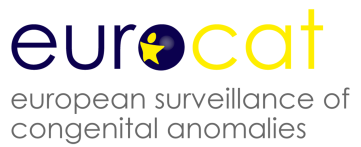 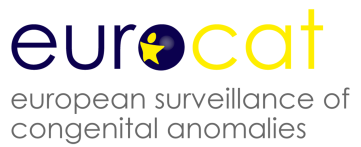 This Data Request Form has been prepared in accordance with the JRC-EUROCAT Collaboration Agreement.Please sign and return the JRC-EUROCAT Data Request Form (by email and by post) to:European Commission
DG Joint Research Centre 
Directorate F – Health, Consumers and Reference Materials 
Health in Society Unit (F.1)
JRC-EUROCAT Central RegistryTP 127 
Via Enrico Fermi 2749, 
I-21027 ISPRA (VA), ITALYTel.: +39 0332 78 9926
Fax: +39 0332 78 3858JRC-EUROCAT Central Registry Email:	 JRC-EUROCAT@ec.europa.euApplicant Checklist		Annex A: 	VARIABLES LIST (core variables are shaded in grey)				(please tick the selected variables)		Annex B: 	List of Registries requested to participate (please tick the selected registries)EUROCAT Data Request Form (v13.03.2017)1Title of the project2Researcher/s Name (*Lead Investigator first then include anyone who will have access to the data or a role in the project)3Current positions held (of named researchers above)4Address and Contact Details of Lead Investigator (Lead Investigator - please attach a brief CV with your application giving the name, address, qualifications, current position, most recent publications, and most recent research projects)Address: Telephone / Fax:                                Email:5Ethical Approval Has ethical approval been granted by Lead Investigator’s Institution (tick answer)? ethical approval granted* ethical approval granted* ethical approval pending* ethical approval not required (please state why)6Proposed study start dateProposed study completion dateProposed study completion date7Summary of the study (please attach a full research protocol where available)Summary of the study (please attach a full research protocol where available)Background:Aim:Background:Aim:8Method (please outline the design of the study, population and definition of main outcome measures)Registers to be included: Cases to be included:Anomalies to be included:Statistical Methods:9(a) Type of data required (please select ‘yes’ or ‘no’)Unidentifiable case data                                      yes/noAggregate data (i.e. numbers of cases)                yes/no(b) Case definition (please tick) All congenital anomalies Selected congenital anomaliesPlease specify text description and BOTH ICD 9/BPA codes and ICD 10 codes (attach if necessary) live births fetal deaths or still births from 20 weeks gestation terminations of pregnancy other, please state(c) Variables requested from EUROCAT Central Registry (for those needing unidentifiable case data only). Tick boxes on attached variable list (Annex A). The full list of variables and derived variables can be seen in Chapters 2.2.1 and 2.2.2 of Guide 1.3 and/or Guide 1.4  http://www.eurocat-network.eu/ABOUTUS/DataCollection/GuidelinesforRegistration/Guide1_3InstructionManual	http://www.eurocat-network.eu/aboutus/datacollection/guidelinesforregistration/guide1_4(e) Registries and Years requested (please tick)(Please see EUROCAT website for details: Members & Registry Descriptions http://www.eurocat-network.eu/ABOUTUS/MemberRegistries/MembersAndRegistryDescriptions/AllMembers and website tables http://www.eurocat-network.eu/ACCESSPREVALENCEDATA/PrevalenceTables ) All registries All Full Member Registries All Associate Member RegistriesSelected Registries: see Annex BYears: (f) Denominator (birth) data required (please tick) none maternal age total births per year  live births per year  still births per year  other (please specify) 10Format of data for transmission Electronic                          yes/no Zip disk 250MB                  yes/no11How do you intend to publish your research? supplied research protocol (where applicable) supplied brief CV of lead investigator supplied proof of ethics approval (where applicable)  completed Annex A  signed form Signed:____________________________Date:Variable NameVariable HeadingTick to SelectCENTRECentre NumberNUMLOCLocal IDBYEARYear of Birth (derived variable)SEXSexNBRBABYNumber of babies/fetuses deliveredSP_TWINSpecify twin type of birth, like or unlike, zygosityNBRMALFNumber of malformed in multiple setBirth_TYPEEUROCAT recoded birth type (derived variable)CIVREGCivil registration statusWEIGHTBirth weightGESTLENGTHLength of gestation in completed weeksSURVIVALSurvival beyond one week of ageDEATH_DATEDate of death DATEMODate of birth of motherAGEMOAge of mother at deliveryRESIDMOMother’s residence codeTOTPREGTotal number of previous pregnanciesWHENDISCWhen discoveredCONDISCCondition at discoveryAGEDISCIf prenatally diagnosed, gestational age at discoveryFIRSTPREFirst positive prenatal testSP_FIRSTPRESpecify first prenatal test in text if coded 7 (“other test positive“)KARYOKaryotype of infant/fetusSP_KARYOSpecify karyotypePMPost mortem examinationSURGERYFirst surgery for malformation performed or plannedSYNDROMESyndromeSP_SYNDROMESpecify SyndromeMALFO1MalformationSP_MALFO1Specify malformationMALFO2As MALFO1SP_MALFO2Specify malformationMALFO3As MALFO1SP_MALFO3Specify malformationMALFO4As MALFO1SP_MALFO4Specify malformationMALFO5As MALFO1SP_MALFO5Specify malformationMALFO6As MALFO1SP_MALFO6Specify malformationMALFO7As MALFO1SP_MALFO7Specify malformationMALFO8As MALFO1SP_MALFO8Specify malformationMCKUSICKMcKusick Code / Type of Mendelian InheritanceAETIOLOGYAetiological classification of malformationASSCONCEPTAssisted conceptionOCCUPMOMother’s occupation at time of conceptionILLBEF1Illness before pregnancy 1ILLBEF2Illness before pregnancy 2ILLDUR1Illness during pregnancy ILLDUR2Illness during pregnancy 2FOLICFolic acid supplementationDRUGS1DrugsSP_DRUGS1Specify drug exposuresDRUGS2As for DRUGS1SP_DRUGS2Specify drug exposuresDRUGS3As for DRUGS1SP_DRUGS3Specify drug exposuresDRUGS4As for DRUGS1SP_DRUGS4Specify drug exposuresDRUGS5As for DRUGS1SP_DRUGS5Specify drug exposuresCONSANGConsanguinitySP_CONSANGSpecify text information on consanguinitySIBANOMSiblings with anomaliesSP_SIBANOMSpecify type of anomaly and describe the malformationPREVSIBPrevious malformed sibs notified to EUROCATSIB1Local ID number notified to the Central RegistrySIB2As SIB1SIB3As SIB1MOANOMMother’s family with anomaliesSP_MOANOMSpecify type of anomaly and describe the malformationFAANOMFather’s family with anomaliesSP_FAANOMSpecify type of anomaly and describe the malformationAl1 to al97EUROCAT subgroups (0=No, 1=Yes). Derived variable based on EUROCAT codingRegistry NumberCountryRegistry nameMembership statusType of dataRequested (tick to select)2BelgiumHainaut-NamurFullIndividual5FranceParisFullIndividual8ItalyTuscanyFullIndividual10IrelandDublinFullIndividual13NetherlandsNorth NetherlandsFullIndividual18ItalyEmilia RomagnaFullIndividual20SwitzerlandVaudFullIndividual21CroatiaZagrebFullIndividual23MaltaMaltaFullIndividual28PortugalSouth PortugalFullIndividual29BelgiumAntwerpFullIndividual30SpainBasque CountryFullIndividual33GermanySaxony AnhaltFullIndividual34GermanyMainzFullIndividual38FinlandFinlandAssociateAggregate39AustriaStyriaFullIndividual49IrelandCork & KerryFullIndividual55SpainHospital Network AssociateAggregate57United KingdomWales FullIndividual59NorwayNorwayFullIndividual60FranceAuvergneFullIndividual62UkraineOMNI-NetFullIndividual66FranceIsle de ReunionFullIndividual67PolandWielkopolskaFullIndividual68United KingdomPHE/Thames ValleyFullIndividual70United KingdomPHE/WessexFullIndividual71SwedenSwedenAssociateAggregate72United KingdomPHE/East Midlands & South YorkshireFullIndividual73United KingdomPHE/Northern EnglandFullIndividual76PolandPolish RegistryAssociateAggregate79IrelandSouth East IrelandFullIndividual81FranceFrench West IndiesFullIndividual83Czech RepublicCzech RepublicAssociateAggregate84United KingdomPHE/South West EnglandFullIndividual86SpainValencia RegionFullIndividual88FranceBrittanyFullIndividual